Technical CommitteeFifty-First Session
Geneva, March 23 to 25, 2015PARTIAL REVISION of the Test Guidelines for Spinach (document TG/55/7 Rev.2)Document prepared by the Office of the Union

Disclaimer:  this document does not represent UPOV policies or guidance	At its forty-eighth session held in Paestum, Italy, from June 23 to 27, 2014, the Technical Working Party for Vegetables (TWV) considered a partial revision of the Test Guidelines for Spinach on the basis of documents TG/55/7 Rev.2 and TWV/48/37 “Partial Revision of the Test Guidelines for Spinach (Document TG/55/7 rev.2)” and proposed to revise the Test Guidelines for Spinach as follows (see document TWV/48/43 “Report”, paragraph 102):Revision of Characteristic 18 “Resistance to Peronospora farinosa f. sp. spinaciae”:addition of “Race Pfs: 14”, including example varieties and to add to TQ 7.3; deletion of asterisk from Race Pfs: 5, Race Pfs: 6 and Race Pfs: 7;revision of explanation Ad. 18 in Chapter 8.2 “Explanations for individual characteristics”	The changes to Characteristic 18 “Resistance to Peronospora farinosa f. sp. spinaciae” are presented in highlight and underline (insertion) and strikthrough (deletion).	The changes highlighted in yellow are proposed to the table of differential varieties to identify races in Ad. 18 “Resistance to ‘Peronospora farinosa f. sp. spinaciae’ (Pfs)”:“Differential varieties to identify races	Races Pfs: 1-8 and 10-14 of “Peronospora farinosa f. sp. spinaciae” are defined with a standard set of ‘differential varieties’ according to the following table:  Legend: R= resistance present; S = resistance absent, susceptible”	It is proposed to add Race Pfs 14 to Chapter 10 “Technical Questionaire”, Section 7.3 (b) (i) as follows:“7.3	Other information	[…]	“(b)	Resistance to pests and diseases (specify)		“(i)	Resistance to “Peronospora farinosa f. sp. spinaciae”Race Pfs: 1	[   ]  absent	[   ]  presentRace Pfs: 2	[   ]  absent	[   ]  presentRace Pfs: 3	[   ]  absent	[   ]  presentRace Pfs: 4	[   ]  absent	[   ]  presentRace Pfs: 5	[   ]  absent	[   ]  presentRace Pfs: 6	[   ]  absent	[   ]  presentRace Pfs: 7	[   ]  absent	[   ]  presentRace Pfs: 8	[   ]  absent	[   ]  presentRace Pfs: 10	[   ]  absent	[   ]  presentRace Pfs: 11	[   ]  absent	[   ]  presentRace Pfs: 12	[   ]  absent	[   ]  presentRace Pfs: 13	[   ]  absent	[   ]  presentRace Pfs: 14	[   ]  absent	[   ]  present		[…]”[End of document]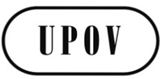 ETC/51/29ORIGINAL:  EnglishDATE:  February 17, 2015INTERNATIONAL UNION FOR THE PROTECTION OF NEW VARIETIES OF PLANTS INTERNATIONAL UNION FOR THE PROTECTION OF NEW VARIETIES OF PLANTS INTERNATIONAL UNION FOR THE PROTECTION OF NEW VARIETIES OF PLANTS GenevaGenevaGeneva
English
français
Deutsch
españolExample Varieties
Exemples
Beispielssorten
Variedades ejemplo
Note/
Nota18.

(+)VGResistance to “Peronospora farinosa f. sp. spinaciae” (Pfs)Résistance à “Peronospora farinosa f. sp. spinaciae” (Pfs)Resistenz gegen “Peronospora farinosa f. sp. spinaciae” (Pfs)Resistencia a “Peronospora farinosa f. sp. spinaciae” (Pfs)-----------------------------------------------------------------------------------------------------------------------------------------------18.1Race Pfs: 1Race Pfs: 1Pathotyp Pfs: 1Raza Pfs: 1QLabsentabsentefehlendausenteViroflay, Winterreuzen1presentprésentevorhandenpresenteCaliflay, Resistoflay9-----------------------------------------------------------------------------------------------------------------------------------------------18.2Race Pfs: 2Race Pfs: 2Pathotyp Pfs: 2Raza Pfs: 2QLabsentabsentefehlendausenteCaliflay1presentprésentevorhandenpresenteResistoflay9-----------------------------------------------------------------------------------------------------------------------------------------------18.3Race Pfs: 3Race Pfs: 3Pathotyp Pfs: 3Raza Pfs: 3QLabsentabsentefehlendausenteResistoflay1presentprésentevorhandenpresenteCaliflay, Clermont9-----------------------------------------------------------------------------------------------------------------------------------------------18.4Race Pfs: 4Race Pfs: 4Pathotyp Pfs: 4Raza Pfs: 4QLabsentabsentefehlendausenteCaliflay1presentprésentevorhandenpresenteClermont9-----------------------------------------------------------------------------------------------------------------------------------------------18.5
(*)Race Pfs: 5Race Pfs: 5Pathotyp Pfs: 5Raza Pfs: 5QLabsentabsentefehlendausenteClermont1presentprésentevorhandenpresenteCaliflay, Campania9-----------------------------------------------------------------------------------------------------------------------------------------------18.6
(*)Race Pfs: 6Race Pfs: 6Pathotyp Pfs: 6Raza Pfs: 6QLabsentabsentefehlendausenteCaliflay, Campania1presentprésentevorhandenpresenteBoeing9-----------------------------------------------------------------------------------------------------------------------------------------------18.7
(*)Race Pfs: 7Race Pfs: 7Pathotyp Pfs: 7Raza Pfs: 7QLabsentabsentefehlendausenteCaliflay1presentprésentevorhandenpresenteCampania9-----------------------------------------------------------------------------------------------------------------------------------------------18.8Race Pfs: 8Race Pfs: 8Pathotyp Pfs: 8Raza Pfs: 8QLabsentabsentefehlendausenteBoeing, Campania1presentprésentevorhandenpresenteLazio, Lion9-----------------------------------------------------------------------------------------------------------------------------------------------18.9Race Pfs: 10Race Pfs: 10Pathotyp Pfs:10Raza Pfs:10QLabsentabsentefehlendausenteBoeing, Campania, Lion1presentprésentevorhandenpresenteLazio9-----------------------------------------------------------------------------------------------------------------------------------------------18.10Race Pfs: 11Race Pfs: 11Pathotyp Pfs: 11Raza Pfs: 11QLabsentabsentefehlendausenteLazio1presentprésentevorhandenpresenteBoeing, Califlay, Campania, Lion9-----------------------------------------------------------------------------------------------------------------------------------------------18.11Race Pfs: 12Race Pfs: 12Pathotyp Pfs: 12Raza Pfs: 12QLabsentabsentefehlendausenteBoeing, Campania1presentprésentevorhandenpresenteFinch, Pigeon, Red Kitten, Zebu9-----------------------------------------------------------------------------------------------------------------------------------------------18.12Race Pfs: 13Race Pfs: 13Pathotyp Pfs: 13Raza Pfs: 13QLabsentabsentefehlendausenteCampania1presentprésentevorhandenpresenteBoeing, Lion9-----------------------------------------------------------------------------------------------------------------------------------------------18.13Race Pfs: 14Race Pfs: 14Pathotyp Pfs: 14Raza Pfs: 14QLabsentabsentefehlendausenteCampania, Pigeon 1presentprésentevorhandenpresenteCaliflay, Lion9Differential varietyPfs: 1Pfs: 2Pfs: 3Pfs: 4Pfs: 5Pfs: 6Pfs: 7Pfs: 8Pfs: 10Pfs: 11Pfs: 12Pfs: 13Pfs:14ViroflaySSSSSSSSSSSSSResistoflayRRSSSSSSSSSSSCaliflayRSRSRSSRSRRSRClermontRRRRSSSSSSSSSCampaniaRRRRRSRSSRSSBoeingRRRRRRRSSRSRSLionRRRRRRRRSRRRRLazioRRRRRRRRRSSSSWhaleRRRRRRRRSRRSRPigeonRRRRRRRRRRRRS